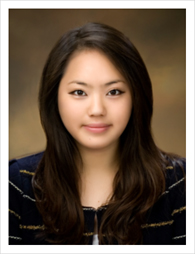 SUN MIN (JULIA) LEE209-505 Chunggu APT Yangji-maeul Soonae-dongBundang-gu Seongnam-si Kyounggi-do, South KoreaMobile: 010 9622 5811Email: j.sunminlee@hotmail.com				Marital status: Miss EDUCATION	Jul.2007 – Nov.2010  University of Auckland 					    Auckland, New ZealandDouble Major of Bachelor of Arts 1st Major: Film TV and Media Studies  2nd Major: JapaneseJan.2002 – Dec.2006  Rangitoto College						    Auckland, New ZealandMar.2003 – Jan.2006  Kyoto Gaidai Nishi Highschool					             Kyoto, JapanExchange student WORK EXPERIENCEJan.2007 – Dec.2010  Sunday School  Volunteer Teacher			           Auckland, New ZealandVolunteered as a teacher in charge children aged 2-7Planned lessons, designed activities and games for classes2008 – 2010	    Private Tutoring				                   Auckland, New ZealandTutored English and Japanese lessons to primary and secondary studentsMar.2011 – Aug.2012  Jeong Pyeong Elementary School  Native English Teacher	          Yong-In, KoreaTaught English afterschool classes grades 1-6 (10 different level classes in total)In charge of level tests, class placement, textbook choice, parents consulting.Mar.2011 – Aug.2012  Jeong Pyeong Kindergarten   Volunteer English Teacher 	          Yong-In, Korea Taught an English class once a week.  EXTRACURRICULAR ACTIVITY	Mar.2008 - Nov.2008  University of Auckland Asian Studies Department		    Auckland, New Zealand		    Student RepresentativeAppointed as the Class Representative out of about 100 students for Japanese Level 2 classRecognized problems of the class and organized meetings with course coordinators and professors to suggest improvements; resulted in changes of the classApr.2009	    	    Organizer for orientation of overseas students              	    Auckland, New Zealand		    Organizer, staff Organized the orientation of Japanese students to University of Auckland for 4 days. Mar.2009 - Nov.2009  University of Auckland Korean Orchestra			    Auckland, New ZealandMember of the first Violin sectionSKILLS AND OTHER INFORMATIONCertificate           Trinity College London Certificate in TESOL Languages	    Native in both English and Korean Fluent in JapaneseHello. My name is Julia (Sun Min) Lee. 
I was brought up in New Zealand and came back to Korea straight after acquiring my tertiary degree. 
I have incredible passion for teaching and confident with children. 
I am completely bilingual and my personality is very outgoing. 
Also, I live with my parents in Bundang so I won't be needing housing.  My resume is attached to this email. 
I hope to hear from you soon. Thank you :) 